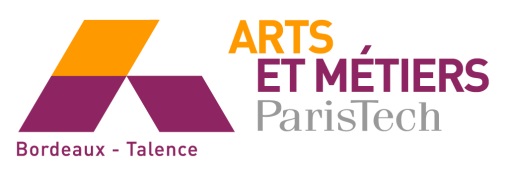 Attention : utiliser le montage prévu à cet effet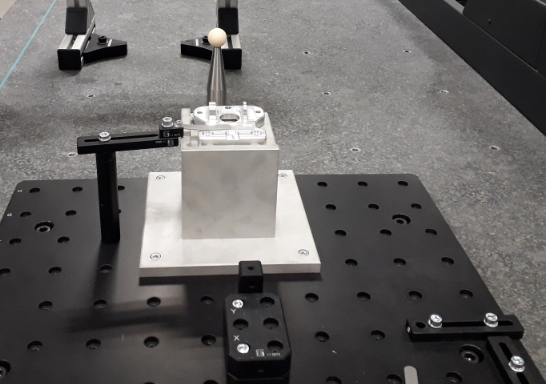 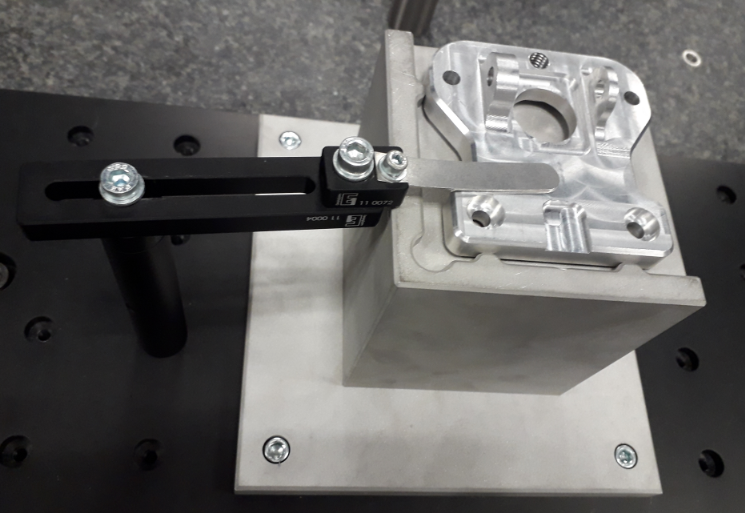 Désignation configuration palpeur :  30013001 au débutPuis 2 positions angulaires : 3002 puis 3004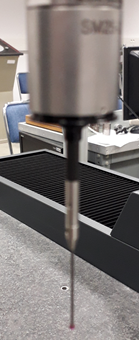 Rack :                 1                            2                         3                                4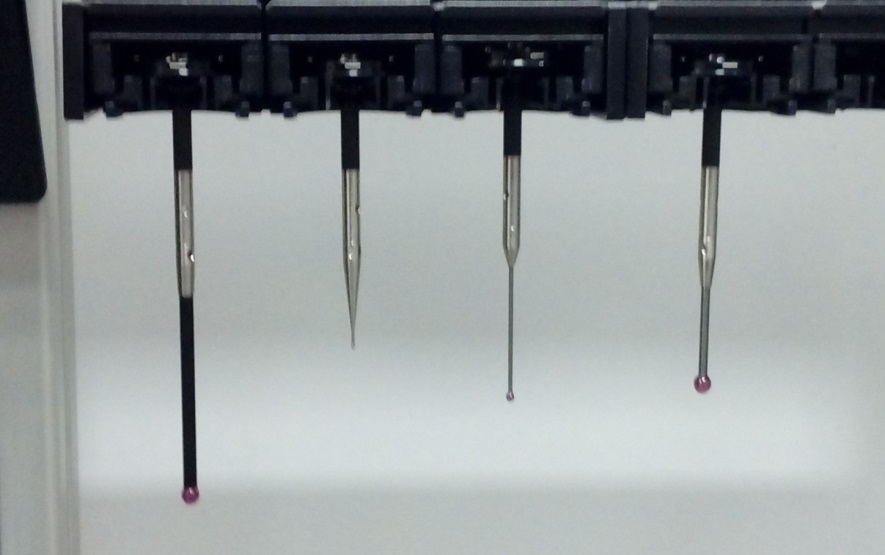 Touche de palpage : Rack			1		2		3		4L mm			40		3		27		20Ø bille mm		4		1		2		4Schéma pour construction SCPLDescription des surfaces palpées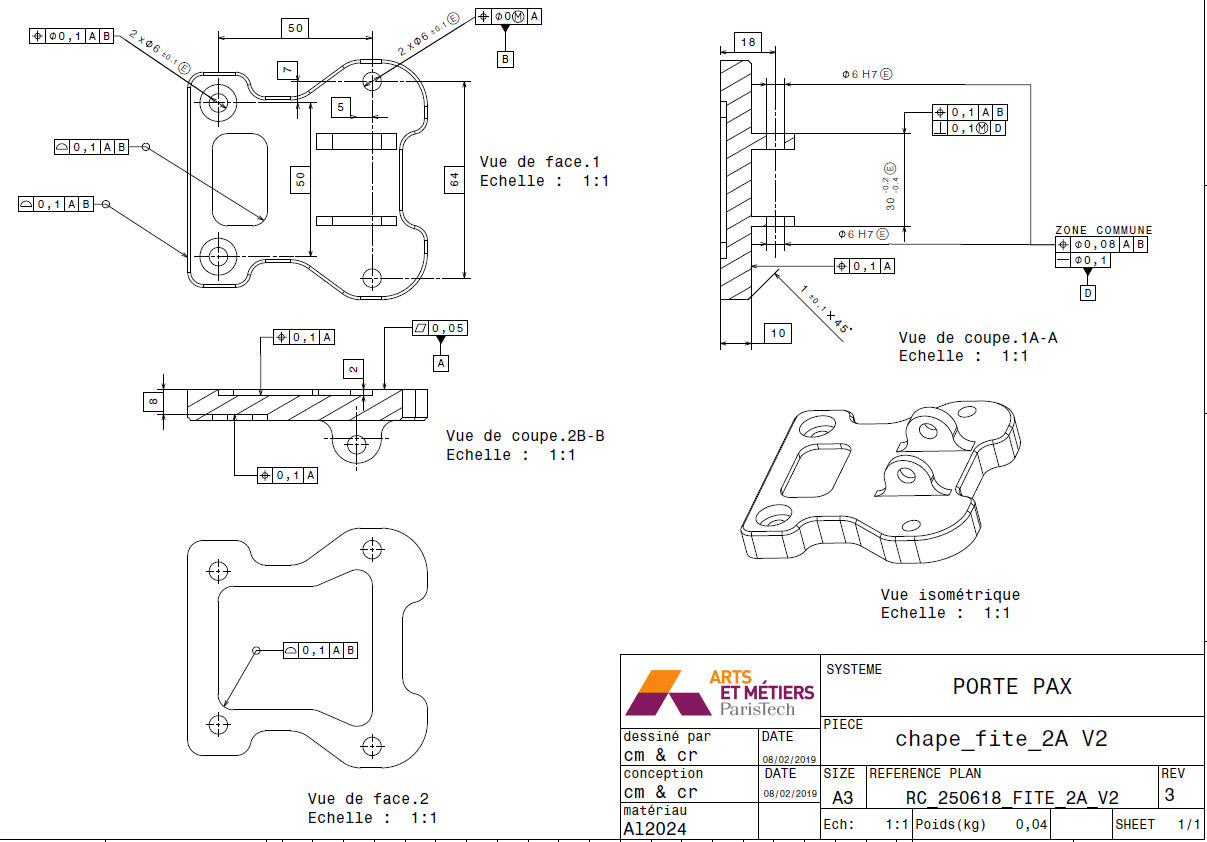 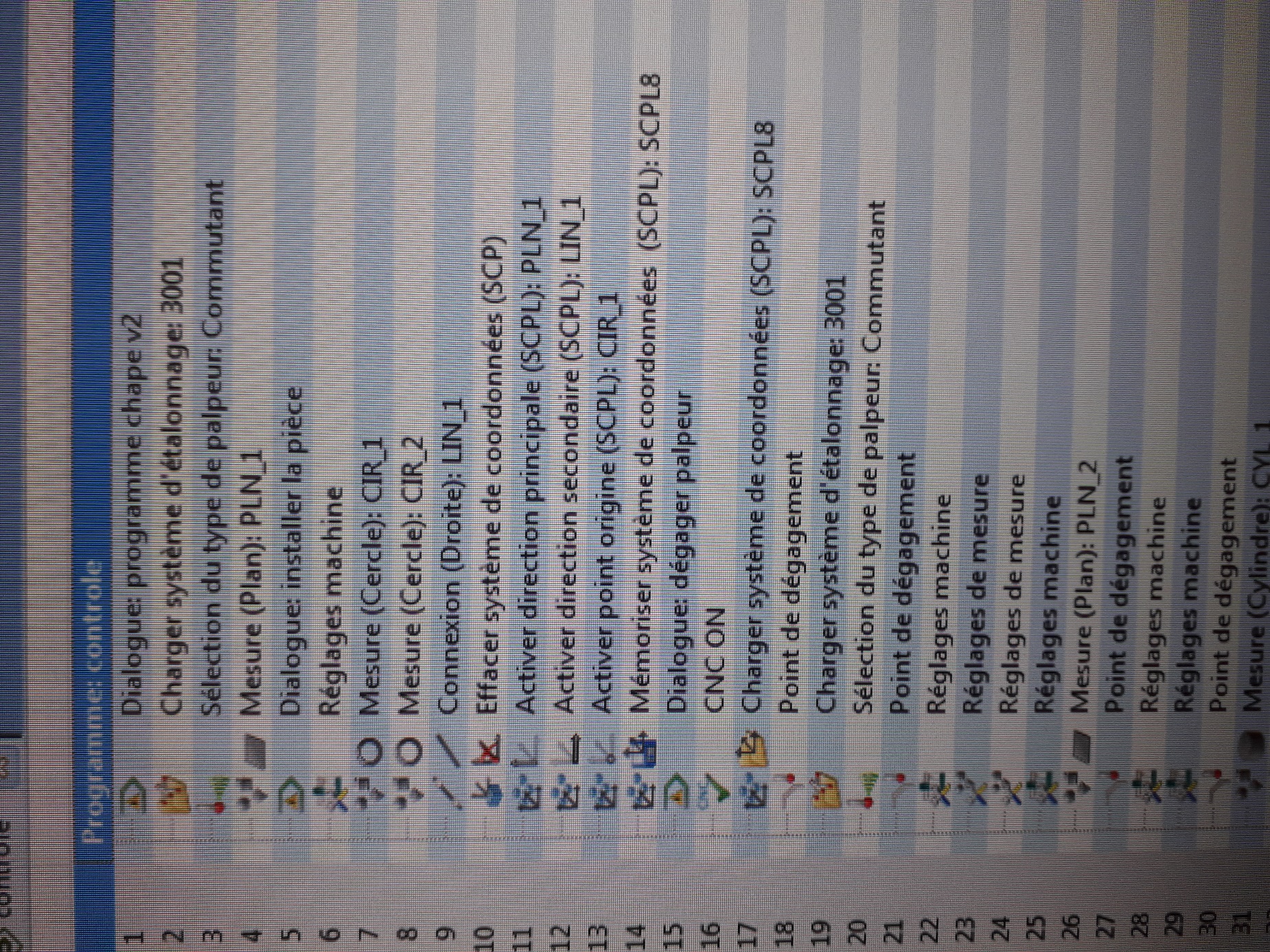 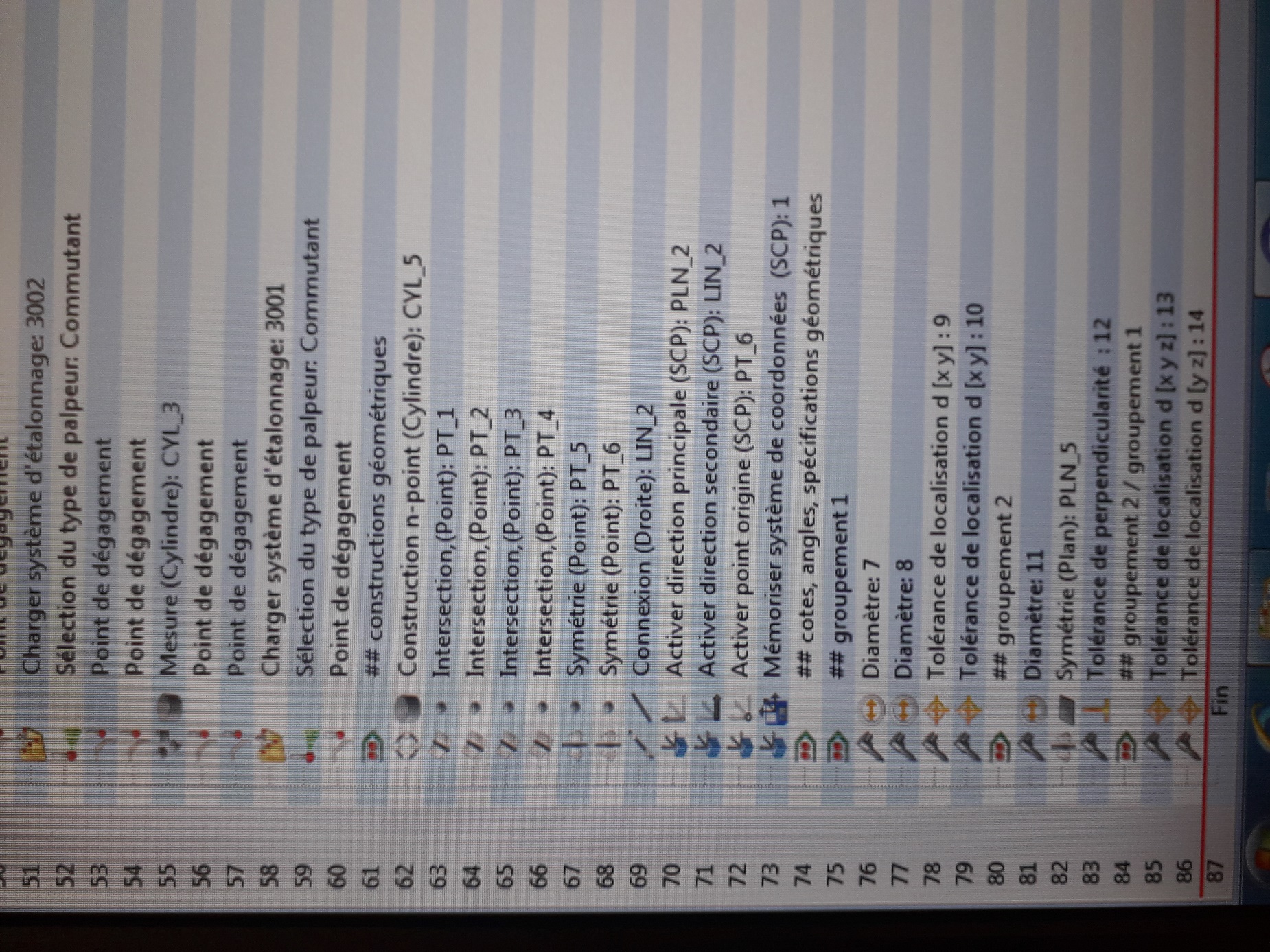 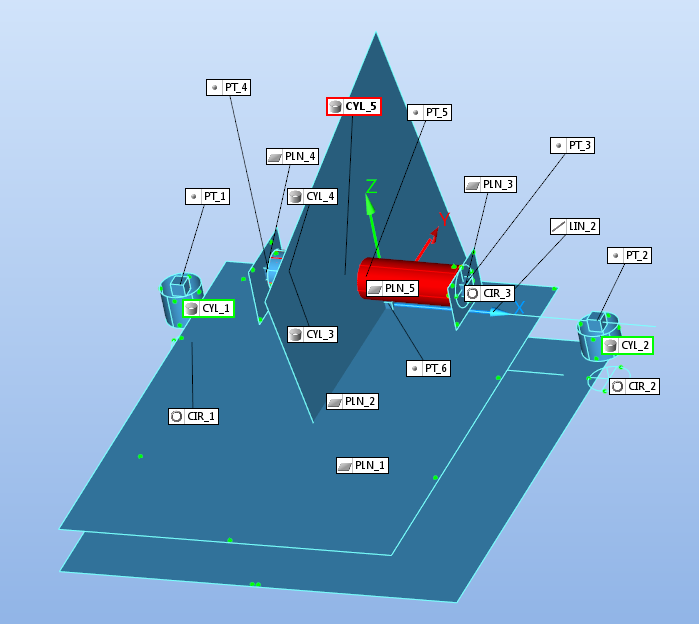 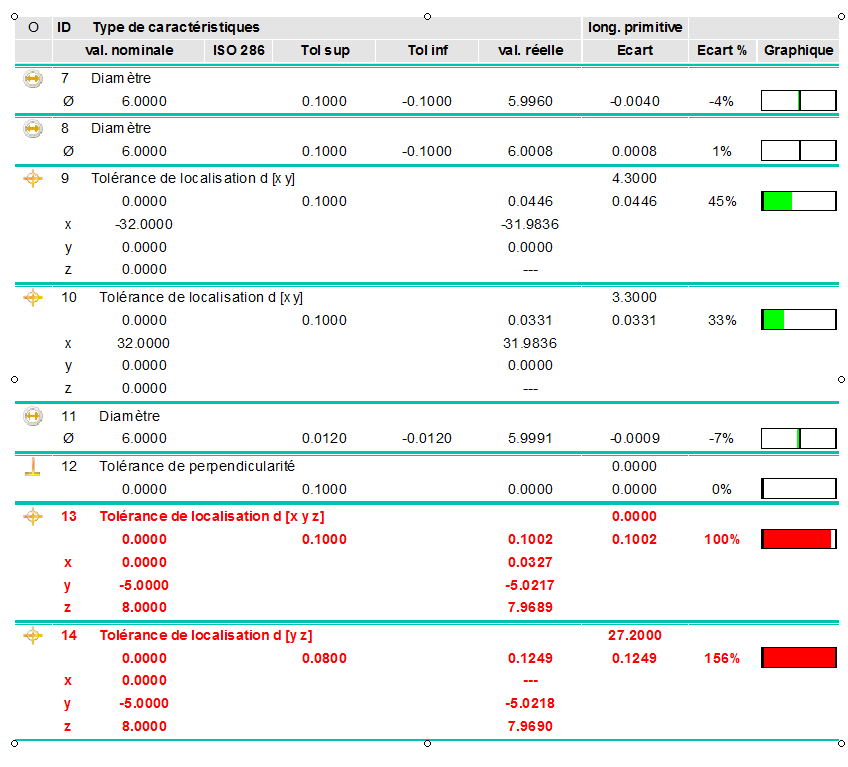 